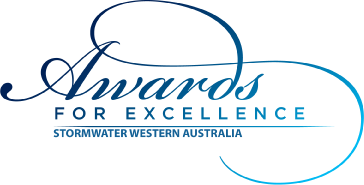 ENTRY FORMEntries are now open for the 2017 Stormwater Western Australia Awards for Excellence, which provide recognition and celebrate excellence in the innovation, development and management of stormwater projects and the stormwater professionals involved. All questions regarding the submission of Awards should be made to the Stormwater Western Australia Secretariat, Nickey Ludkins on telephone (08) 9328 4663 or email info@stormwaterwa.asn.au This Entry Form must be used for entry into all Award Categories and submitted to the event organisers.Applicants should read the “Information for the Preparation of Awards Entries” before completing the Entry Form.When this document has been completed, please save the form as a Word document and email to info@stormwaterwa.asn.au by COB Wednesday 15 November 2017. Please attach to the email the jpeg files as requested in the instructions at the top of this form. Entry SubmissionTo submit an entry into the 2017 Stormwater Western Australia Awards for Excellence, please complete the following form as follows: Select the Category you wish to enter. Answer each section of this Entry Form: Project title; Organisation name and contact name;Geographic coverage/location of project; Project timeframe, including a statement confirming that the project has been finished within a two-year period prior to the closing date of entry; Overview/description of the project including objectives and outcomes which is suitable for use in a media release (max 500 words);Identification of stormwater issues addressed by the project, including water quality, stormwater reuse, ecosystem health, flooding and drainage control, public health and safety, placemaking/amenity, and adaptation to climate change (max 500 words); Description of how the project meets/demonstrates each of the judging criteria for the nominated category (max 500 words per criterion);Summary of why the project is an exemplar of excellence in the nominated category (max 500 words); Estimated project cost, including the cost of the stormwater component and total project cost (this is to allow the judges to compare the benefits relative to the costs across projects); Contact details of two referees; A short (50 word) project description and preferred media contacts to include in media distribution announcing finalists and winners.Provide the following with your application:At least three high resolution photos (jpg format) maximum of 1MB each and sent in a separate email;Logos (lead applicant and project collaborators) in jpeg format.Submit the application by the deadline of COB Wednesday 15 November 2017 by email including the Entry Form in electronic format, images and logos to: info@stormwaterwa.asn.au .  If images are too large, please contact to discuss alternative delivery methods.Conditions of EntryConditions of EntryConditions of EntryConditions of EntryPlease note:  All fields on this form must be completed. Please tick the box below to indicate you have read and accepted these Conditions of Entry: I have read and accept the Conditions of Entry. I am an authorised representative of the nominated organisations/s.Please note:  All fields on this form must be completed. Please tick the box below to indicate you have read and accepted these Conditions of Entry: I have read and accept the Conditions of Entry. I am an authorised representative of the nominated organisations/s.Please note:  All fields on this form must be completed. Please tick the box below to indicate you have read and accepted these Conditions of Entry: I have read and accept the Conditions of Entry. I am an authorised representative of the nominated organisations/s.Please note:  All fields on this form must be completed. Please tick the box below to indicate you have read and accepted these Conditions of Entry: I have read and accept the Conditions of Entry. I am an authorised representative of the nominated organisations/s.Category of EntryCategory of EntryCategory of EntryCategory of EntryThe Award categories for the 2017 Awards for Excellence are:Excellence in Strategic or Master Planning;Excellence in Infrastructure;Excellence in Asset Management;Excellence in Research and Innovation;Excellence in Policy and Education;Excellence in Integrated Stormwater Design.Note:  Only one entry can be completed at a time using this form. For multiple entries from the same organisation, please open a new copy of this form for each entry you wish to lodge.Please tick the category you wish to enter from the list below: Excellence in Strategic or Master Planning Excellence in Infrastructure Excellence in Asset Management Excellence in Research and Innovation Excellence in Policy and Education  Excellence in Integrated Stormwater DesignThe Award categories for the 2017 Awards for Excellence are:Excellence in Strategic or Master Planning;Excellence in Infrastructure;Excellence in Asset Management;Excellence in Research and Innovation;Excellence in Policy and Education;Excellence in Integrated Stormwater Design.Note:  Only one entry can be completed at a time using this form. For multiple entries from the same organisation, please open a new copy of this form for each entry you wish to lodge.Please tick the category you wish to enter from the list below: Excellence in Strategic or Master Planning Excellence in Infrastructure Excellence in Asset Management Excellence in Research and Innovation Excellence in Policy and Education  Excellence in Integrated Stormwater DesignThe Award categories for the 2017 Awards for Excellence are:Excellence in Strategic or Master Planning;Excellence in Infrastructure;Excellence in Asset Management;Excellence in Research and Innovation;Excellence in Policy and Education;Excellence in Integrated Stormwater Design.Note:  Only one entry can be completed at a time using this form. For multiple entries from the same organisation, please open a new copy of this form for each entry you wish to lodge.Please tick the category you wish to enter from the list below: Excellence in Strategic or Master Planning Excellence in Infrastructure Excellence in Asset Management Excellence in Research and Innovation Excellence in Policy and Education  Excellence in Integrated Stormwater DesignThe Award categories for the 2017 Awards for Excellence are:Excellence in Strategic or Master Planning;Excellence in Infrastructure;Excellence in Asset Management;Excellence in Research and Innovation;Excellence in Policy and Education;Excellence in Integrated Stormwater Design.Note:  Only one entry can be completed at a time using this form. For multiple entries from the same organisation, please open a new copy of this form for each entry you wish to lodge.Please tick the category you wish to enter from the list below: Excellence in Strategic or Master Planning Excellence in Infrastructure Excellence in Asset Management Excellence in Research and Innovation Excellence in Policy and Education  Excellence in Integrated Stormwater DesignEntry Contact DetailsEntry Contact DetailsEntry Contact DetailsEntry Contact DetailsThis section details the authorised officer for all official communication in relation to this submission:This section details the authorised officer for all official communication in relation to this submission:This section details the authorised officer for all official communication in relation to this submission:This section details the authorised officer for all official communication in relation to this submission:Title:Name:Job Title:Organisation:Postal Address:City Suburb:State:Postcode:Landline::Email:Entry Billing DetailsEntry Billing DetailsFor the purposes of raising a Tax Invoice for your entry submission, if the invoice is not to be marked to your attention, please alter the details below to indicate the person within your organisation responsible for authorisation of the invoice.  The cost of submission is FREE for Stormwater Western Australia Members. If you are not a member, click here to join.  For the purposes of raising a Tax Invoice for your entry submission, if the invoice is not to be marked to your attention, please alter the details below to indicate the person within your organisation responsible for authorisation of the invoice.  The cost of submission is FREE for Stormwater Western Australia Members. If you are not a member, click here to join.  Name:Job Title:Organisation:Email:Project TitleProject TitlePlease provide the title of the project to be entered into the 2017 Awards for Excellence. This title will be used on all marketing material should your entry be successful as a finalist or winner.Please provide the title of the project to be entered into the 2017 Awards for Excellence. This title will be used on all marketing material should your entry be successful as a finalist or winner.(Please complete details here)(Please complete details here)Project Organisation Name/s:Project Organisation Name/s:Please provide the organisation name or the collaborators names for this project. This information will be used on all marketing material should you be successful as a finalist or winner.If this is a joint project, please include all organisations hat need to be officially acknowledged in marketing materials:Please provide the organisation name or the collaborators names for this project. This information will be used on all marketing material should you be successful as a finalist or winner.If this is a joint project, please include all organisations hat need to be officially acknowledged in marketing materials:(Please complete details here)(Please complete details here)Geographic Coverage/Location of the ProjectGeographic Coverage/Location of the ProjectPlease indicate the geographic coverage and location of the project (if applicable) otherwise specify "not applicable" (maximum 500 words).Please indicate the geographic coverage and location of the project (if applicable) otherwise specify "not applicable" (maximum 500 words).(Please complete details here)(Please complete details here)Project TimeframePlease indicate the project timeframe including a statement confirming that the project has been finished within a two year period prior to the closing date of the entry – COB Wednesday 15 November 2017.(Please complete details here)Overview/Description of the ProjectPlease provide an overview of the project being submitted for an award (maximum 500 words).(Please complete details here)Identification of Stormwater Issues Addressed by the ProjectThis section should be used to identify the stormwater issues addressed by the project including water quality, stormwater reuse, ecosystem health, flooding and drainage control, public health and safety, placemaking/amenity and adaptation to climate change (maximum 500 words).(Please complete details here)Description of how the Projects meets the Judging CriteriaThis section should describe how the project meets and demonstrates each of the judging criteria for the nominated category (maximum 500 words per criterion).(Please complete details here)SummaryPlease summarise why the project is an exemplar of excellence in the nominated category (maximum 500 words).(Please complete details here)Estimated Project CostPlease specify the estimated project cost including the cost of the stormwater component and total project cost (This is to allow the judges to compare the benefits relative to the costs across projects).(Please complete details here)Referee Contact Details Referee Contact Details  Please supply the contact details of two individuals who can support your entry.Referee 1 Please supply the contact details of two individuals who can support your entry.Referee 1Title:Name:Job Title:Organisation:Landline::Email:Referee 2Referee 2Title:Name:Job Title:Organisation:Landline::Email:Information for Media ReleasesPlease provide a short (50 word) project description and preferred media contacts to include in media distribution announcing finalists and winners.(Please complete details here)